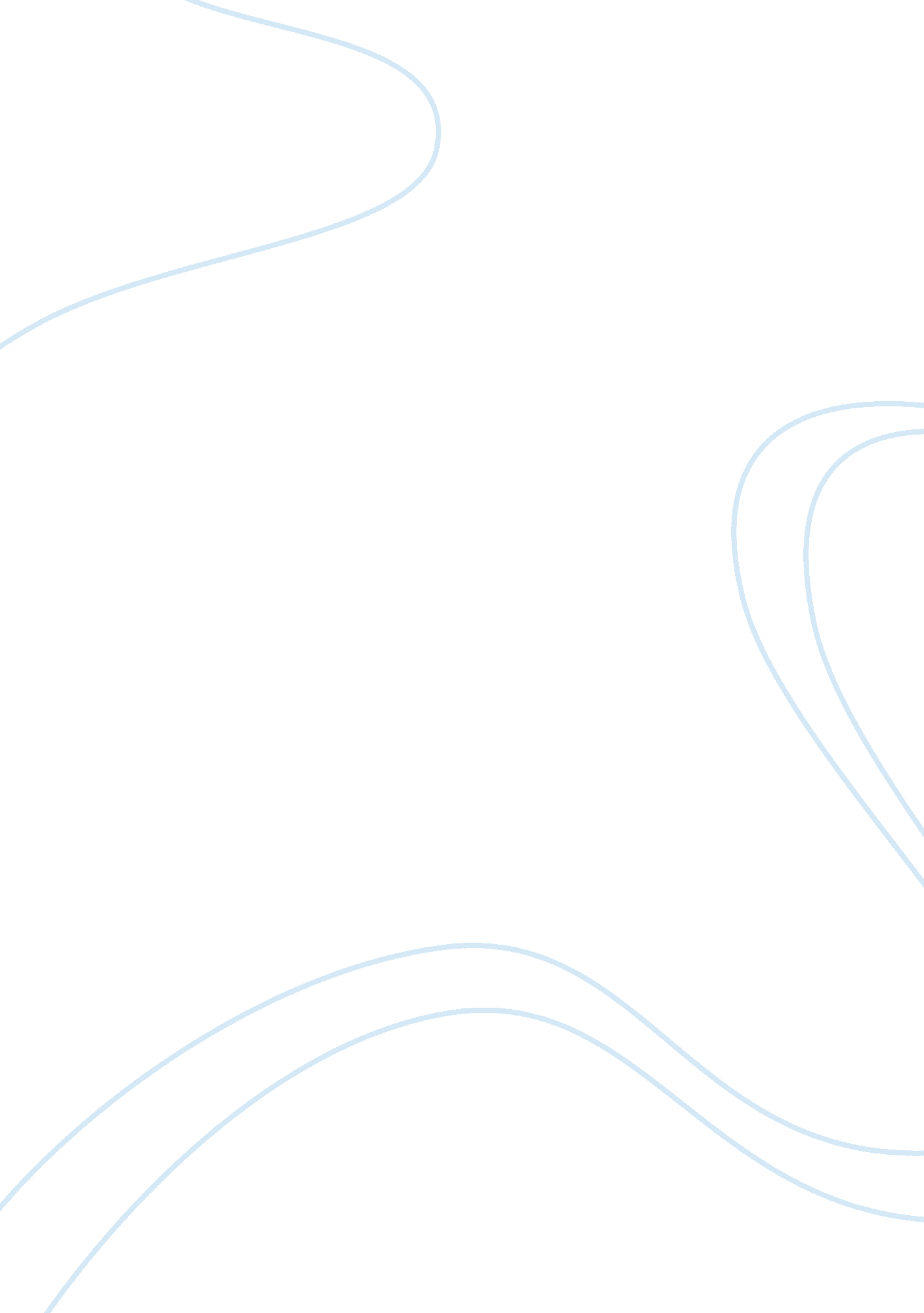 Republic day assignment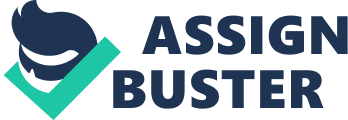 Dear brothers and sisters, India celebrates our 63nd Republic Day which is one of three national days in India. Commonly 63rd Republic Day is a public holiday in most of the countries to honor the day on which the country first became republics. In such some are Commonwealth countries, the British sovereign was ruling the state until the change of status. Even though India obtained freedom on August 15, 1947, Indian Constitution implemented and came into effect only on January 26, 1950. King George VI, the last and only “ King” of the modern India, was leading our state during the evolution period from 1947 to 1950. Lord Mountbatten and C. Rajagopalachari were serving as the Governors-General of India at that time. Afterwards Rajendra Prasad was elected as the first president of India on January 26, 1950. With this the Parliament officially approved the Constitution of India and declared itself as a “ Republic” on January 26, 1950, a date thereafter celebrated every year as Republic Day in India. The Constitution had been prepared by the Constituent Assembly based upon India is becoming the liberal from the British rulers in 1947. So we can consider 26th of January was initially India’s “ Independence Day”. As everybody know Mahatma Gandhi, the father of nation, had taken a lot of efforts to get freedom for India by many symbolic acts during India’s Freedom Struggle against the British colonial rule. Acceptation of the Constitution on January 26, had given an extra strength to Country that has obtained liberty from the British Raj on August 15, 1947. There are two other annual national holidays in India apart from Republic day. One is Independence Day on August 15, 1947 and other one is birthday of Mohandas K Gandhi or Mahatma Gandhi on October 2. Lets talk about India Republic Day celebration official celebration in New Delhi. According to he Republic Day celebration on January 26th every year a grand parade is held in New Delhi, the Capital of India, beginning from Raisina Hill near the Presidential Palace Rashtrapati Bhavan, along the Rajpath, past India Gate and on to the historic Red Fort in the heart of the city to honor this occasion. Defence forces of state, Indian Army force, the Indian Navy and the Indian Air Force performs the past in parade with their ceremonial dress and official decorations on this auspicious occasion of Republic Day. The President of India, who is also the Commander in Chief of the Indian Armed Forces, takes the salute from the parade. There will be an invited Head of State of another nation as Chief Guest of the parade which is the highlights of Republic Day celebrations. The Republic day parade also involves many customary dance groups, to signify the cultural legacy of India. At the end of parade Air Force jets perform a colourful flypast by in a tiranga formation which is adventurous and eye-catching at a time. Similar celebrations with such parades are held in the capitals of all the states of India on the Republic day. The Governor of the each state takes the salute in their respective celebrations. More over all official government offices will also celebrate this national day which is also considered as people’s day. At the beginning of parade on Republic day, the Prime Minister of India wears a wreath at the Amar Jawan Jyoti at India Gate, honoring all the jawans who missed their worth lives for the country in the war. Then he address the public and give Republic day message in his Republic day speech. Next to this the President comes in his motorcade with the escorts of his bodyguards. Foreign Head of State – who is the Chief Guest at the celebration will follow the President in the Republic day Parade. Once finish this salutation, a 21 gun salute is presented, the President unfurls the National Flag and the National Anthem is performed. This regards the beginning of the parade. The Republic day Parade commences with winners of bravery awards passing the President in open jeeps. Then all of the Armed Forces of India divisions salute the President of India. The Republic parade also sees the Indian Military exhibiting its latest acquirements such as tanks, missiles, radars, etc. There are also considerable parades from the various departments Police contingents, Home guards , Civil Defence and the National Cadet Corps. A colorful cultural parade will follow the military parade. In this cultural parade India’s wealthy cultural tradition is displayed with tableaux from various states. Each state represents its distinctive festivals, historical locations and art forms. The next will be the ride past of children, who have won national bravery award winners at last year, on elephants. School-children from all over the country also take part in the parade on the republic Day. The most adventurous item is the next one, displays of skillful motor-cycle riding, usually by Armed Forces. Following this the fly past of Indian Air Force salutes the president symbolically by fight planes. The republic Day celebration will not be end in one day. The official closing ceremony of Republic Day festivities will be held on the third day evening of January 29 after Republic Day. This is renowned as Beating the Retreat. On this occasion of this Republic Day we should stick with our own pledge for our Bharatha Matha to save the country and ourselves. The Republic day pledge should be against terrorism and corruption and we should stand for honesty which is taught by Mahatma Ghandi, father of the country. Also our leaders must be corruption free and alert to threats those we are facing from the countries like Pakistan, China and US. Unlike the US, Pakistan and China have been aggressive ups and downs in India’s relationship with them. Therefore Leaders in Indian Government must attempt with effective discussions to eliminate the issues which are threatening India recently. India should not come again in the situation like attacks to Mumbai, Indian most commercial City. Let’s dream and hope for corruption free and other threats free peaceful India in upcoming years and contribute from our side. 